Αύριο τα εγκαίνια της έκθεσης ζωγραφικής του Παύλου Σάμιου στη Δημοτική Πινακοθήκη ΛαμίαςΤα εγκαίνια της έκθεσης Ζωγραφικής του Παύλου Σάμιου με τίτλο «Ένας Επικούρειος της Ζωγραφικής» θα πραγματοποιηθούν αύριο Σάββατο 23 Ιανουαρίου στις 8.00 μ.μ στην κεντρική αίθουσα της Δημοτικής Πινακοθήκης Λαμίας «Αλέκος Κοντόπουλος». Η Έκθεση θα λειτουργεί από τις 23 Ιανουαρίου έως τις 23 Μαρτίου 2016 καθημερινά από τις 9:00 έως 13:00 και από 18:00 έως 21:00 και το Σάββατο από τις 9:00 έως 13:00.  Λίγα λόγια για τον Παύλο Σάμιο         Γεννήθηκε στην Αθήνα το 1948. Από μικρός ασχολήθηκε με τη ζωγραφική και το σχέδιο βοηθώντας τον πατέρα του στο εργαστήριο παπουτσιών. Αγάπησε τη θρησκευτική ζωγραφική που τον κέρδισε από πολύ νωρίς και εργάστηκε στο εργαστήρι Αγιογραφίας του Διονύση Καρούσου μέχρι τα δεκαοκτώ του χρόνια. Παράλληλα παρακολούθησε μαθήματα σχεδίου στο Εργαστήρι του Πάνου Σαραφιανού και πέρασε στην Ανωτάτη Σχολή Καλών Τεχνών.Δάσκαλοί του ήταν ο Νίκος Νικολάου στο Προκαταρκτικό και ο Γιάννης Μόραλης στο Εργαστήριο Ζωγραφικής. Ο Νίκος Νικολάου είχε σαν αρχή το σχέδιο και την παράδοση της Αρχαίας Ελληνικής Τέχνης και ο Γιάννης Μόραλης εισήγαγε τους σπουδαστές του στη σύγχρονη τέχνη. Σπουδαίοι δάσκαλοι που τους οφείλει πολλά, όπως επίσης και στο Γιάννη Τσαρούχη. Είχε την ευκαιρία να τον γνωρίσει στο Παρίσι και να μάθει τόσα πολλά για την ελληνική παράδοση, μέσα από τα μάτια ενός μοναδικού ζωγράφου που στα πρώτα του έργα τον επηρέασε πολύ. Την ίδια εποχή ήταν στη μοναδική παρέα του «Μαγεμένου Αυλού», όπου ο Μάνος Χατζιδάκις, μάγος του λόγου και γνώστης της ανάγκης των νέων, τους έμαθε να σκέπτονται χωρίς όρια.Από το 2000 είναι καθηγητής στην Ανωτάτη Σχολή Καλών Τεχνών της Αθήνας (Εργαστήριο παραδοσιακής ζωγραφικής fresco-βυζαντινές εικόνες-χειρόγραφα). Έχει ζωγραφίσει με την τεχνική του fresco πολλές μικρές εκκλησίες. Οι ζωγραφικές εικόνες του Σάμιου βγαλμένες αρχικά από παιδικές και μετά από προσωπικές εμπειρίες θυμίζουν τους παλιούς παραμυθάδες που ο Άνθρωπος «Ήρωας» παίζει σαν ηθοποιός διάφορους ρόλους στα έργα του, που άλλοτε είναι ερωτικοί και άλλοτε ζουν μέσα σε κάποιο όνειρο της καθημερινότητας.Από το Γραφείο Τύπου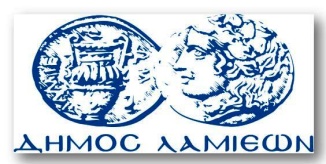         ΠΡΟΣ: ΜΜΕ                                                            ΔΗΜΟΣ ΛΑΜΙΕΩΝ                                                                     Γραφείου Τύπου                                                               & Επικοινωνίας                                                       Λαμία, 22/11/2015